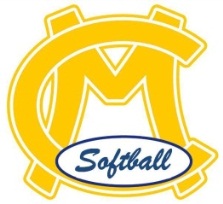 Big Sister / Little Sister Program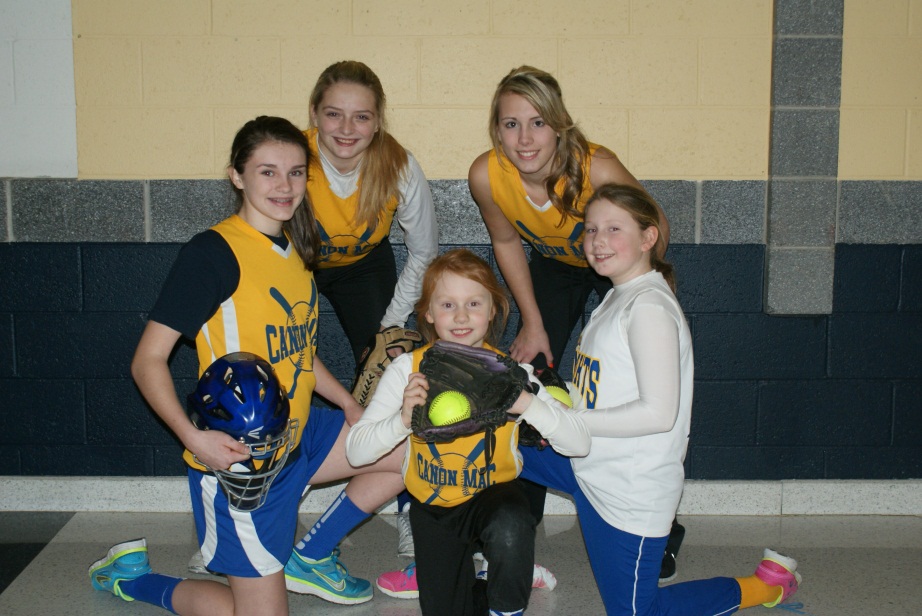 Big Sister Team is matched up with a Little Sister Team.The big sisters will create hair bows for themselves and their little sister!The Big Sister Team will be taught the Every Days or how to teach how to throw by the Director of Development and then they will in turn run a practice for their Little Sister Team teaching them the same things!The Big Sister Team should attend a game to watch their Little Sisters!The Little Sister Team should attend a game to watch their Big Sisters!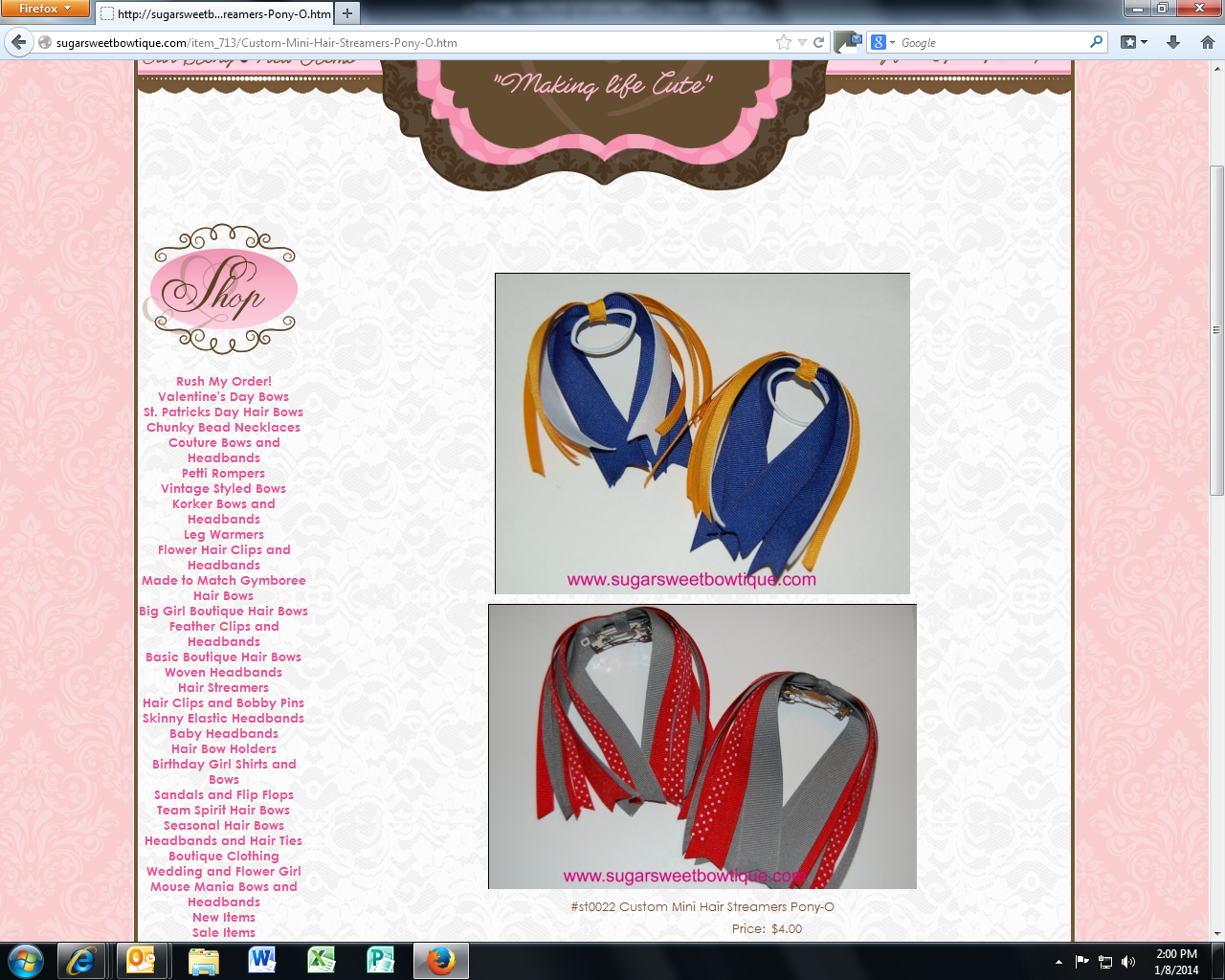 BENEFITSBig Sisters can develop leadership skills!Big Sisters can learn to understand the skills better because they then become the teacher!Builds community spirit within the CMYGSA!Builds self-esteem for the Little Sisters and makes them feel special!